Hierbij bied ik u mijn reactie aan op de vragen en opmerkingen van de vaste commissie voor Justitie en Veiligheid over uitstel van vertrek voor alleenstaande minderjarige vreemdelingen (amv’s) zonder terugkeerbesluit (Kamerstuk 29 344, nr. 149). 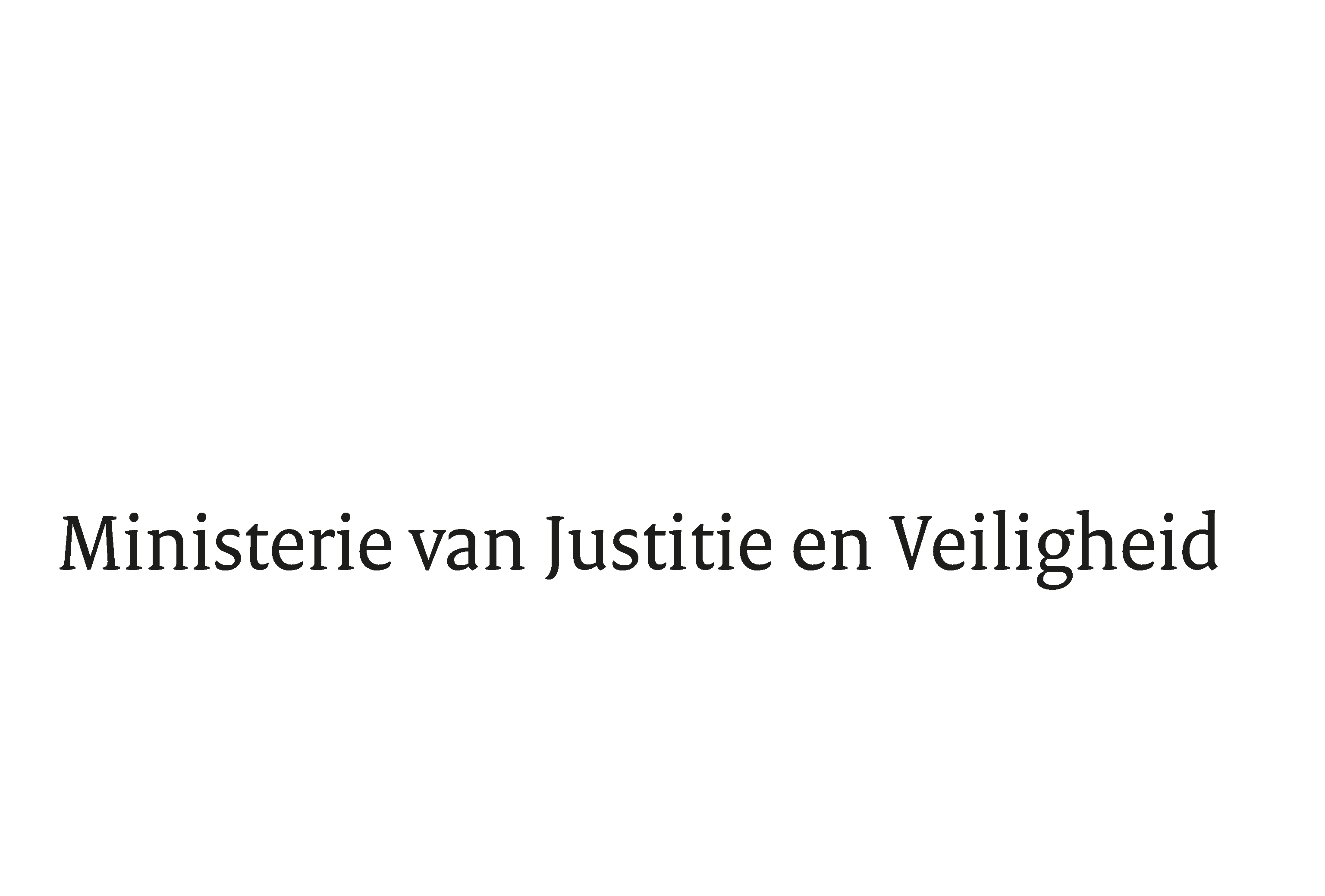 > Retouradres Postbus 20301 2500 EH  Den Haag> Retouradres Postbus 20301 2500 EH  Den HaagAan de Voorzitter van de Tweede Kamer der Staten-GeneraalPostbus 200182500 EA  DEN HAAGAan de Voorzitter van de Tweede Kamer der Staten-GeneraalPostbus 200182500 EA  DEN HAAGDatum7 april 2022OnderwerpVSO inzake uitstel van vertrek voor alleenstaande minderjarige vreemdelingen zonder terugkeerbesluitDirectoraat-Generaal MigratieDirectie MigratiebeleidAsiel, Opvang en TerugkeerTurfmarkt 1472511 DP  Den HaagPostbus 203012500 EH  Den Haagwww.rijksoverheid.nl/jenvOns kenmerk3876763Uw kenmerk29344Bijlagen 1Bij beantwoording de datum en ons kenmerk vermelden. Wilt u slechts één zaak in uw brief behandelen.